Zonal Championships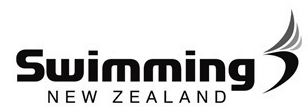 Zonal Team Entry FormIndividual Entry Information:Zonal Team:Senior  /  JuniorTeam Manager:Team Manager Ph:Event #Event NameSwimmer # 1Swimmer #2Event 14 x 50m Medley Relay (Jnr W)1.2.3.4.Event 24 x 50m Medley Relay (Jnr M)1.2.3.4.Event 34 x 50m Medley Relay (Snr W)1.2.3.4.Event 44 x 50m Medley Relay (Snr M)1.2.3.4.Event 5400m IMEvent 6400m IMEvent 7200m FreestyleEvent 8200m FreestyleEvent 9100m BreaststrokeEvent 10100m BreaststrokeEvent 11200m ButterflyEvent 12200m ButterflyEvent 13200m BackstrokeEvent 14200m BackstrokeEvent 174 x 50m Freestyle Relay (Jnr W)1.2.3.4.Event 184 x 50m Freestyle Relay (Jnr M)1.2.3.4.Event 194 x 50m Freestyle Relay (Snr W)1.2.3.4.Event 204 x 50m Freestyle Relay (Snr M)1.2.3.4.Event 21100m FreestyleEvent 22100m FreestyleEvent 23200m IMEvent 24200m IMEvent 25400m FreestyleEvent 26400m FreestyleEvent 27100m ButterflyEvent 28100m ButterflyEvent 29200m BreaststrokeEvent 30200m BreaststrokeEvent 31100m BackstrokeEvent 32100m BackstrokeEvent 3350m FreestyleEvent 3450m FreestyleEvent 3520 x 50m Flying Squadron RelayEvent 3620 x 50m Flying Squadron Relay